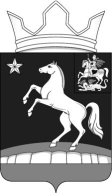 АДМИНИСТРАЦИЯМуниципального образованияСельское поселение МолоковскоеЛенинского муниципального районаМосковской области142714, с. Молоково, ул. Революционная, д. 143а                                                        Тел. 549-11-68, факс 549-11-50_______________________________________________________________________________________________________________                            с. Молоково                                                                                                              «25 » июля .(место составления акта)                                                                                          (дата составления акта)                                                                                                                                        ____________19.00______                                                                                                                                        (время составления акта)АКТ обследования земельного участка с кадастровым номером №50:21:0060403:253, расположенного на территории сельского поселения Молоковское № 7/2014Московская область, Ленинский район, с/п Молоковское.Адрес места проверки: сельское поселение Молоковское, западнее д. Андреевское.(место проведения проверки)ООО «Производственное объединение «Агростроймеханизация» - собственник земельного участка  с кадастровым номером №50:21:0060403:253 - для сельскохозяйственного производства, категория земли – сельскохозяйственного назначения, общая площадь 183052 кв.м., адрес объекта – Московская область, Ленинский муниципальный район, сельское поселение Молоковское, западнее д. Андреевское. (наименование пользователя, ФИО владельца земельного участка, адрес)________________________________                                      __________________________               (ФИО представителя)                                                                              (Телефон)Трубников В.А.                       Должность             Начальник отдела по работе с населением            (ФИО должностного лица, уполномоченного к проведению обследования, должность)при участии: 1) – Трубников Виктор Александрович, начальник отдела по работе с населением.в присутствии: - _______________________________________________________________              (ФИО представителя (представителей) собственника, пользователя земельного участка)вид обследования: выездной, по Требованию Видновской городской прокуратуры от 31.03.2014 г. №7-07/2014 г. цель обследования: по вопросу неиспользования земельного участка с кадастровым номером №50:21:0060403:253 для сельскохозяйственного производства в указанных целях и невыполнения требований по предотвращению процессов, ухудшающих качественное состояние земель.В ходе обследования установлено:Земельный участок (кадастровый номер №50:21:0060403:253, вид разрешенного использования – для сельскохозяйственного производства, категория земель – земли сельскохозяйственного назначения, общая площадь  183052 кв.м., адрес объекта – Московская область, Ленинский муниципальный район, сельское поселение Молоковское, западнее д. Андреевское), принадлежит на праве собственности ООО «Производственное объединение «Агростроймеханизация».Обследуемый земельный участок представляет собой территорию поля, вход на которую осуществляется свободно. Участок зарос многолетней сорной растительностью (полынь, крапива, вьюнок, пырей, лебеда и др.) Признаков ручной и механической обработки полей, а так же работ, связанных с сенокосом или выпасом скота не выявлено. В соответствии с Постановлением Правительства РФ от 23.04.2012 г. №369 «О признаках неиспользования земельных участков с учетом особенностей ведения сельскохозяйственного производства или осуществления иной связанной с сельскохозяйственным производством деятельности в субъектах Российской Федерации» в данных действиях собственника обозначенного земельного участка (ООО «Производственное объединение «Агростроймеханизация») усматриваются признаки нарушений, предусмотренных ст. 8.7 и ст.8.8 КоАП РФ. При проведении контроля проводилась фотосъемка.  Подписи лиц, проводивших проверку:              ____________________        Трубников В.А.                                                                                                 (подпись)  Подписи лиц, участвовавших в проверке:       ____________________                                                                                               (подпись)  Фототаблица (на .)(приложение к акту обследования № 7/2014 земельного участка с кадастровым номером №50:21:0060403:253, расположенного на территории сельского поселения Молоковское, западнее д. Андреевское)ООО «Производственное объединение «Агростроймеханизация», участок для сельскохозяйственного производства кадастровый номер №50:21:0060403:253.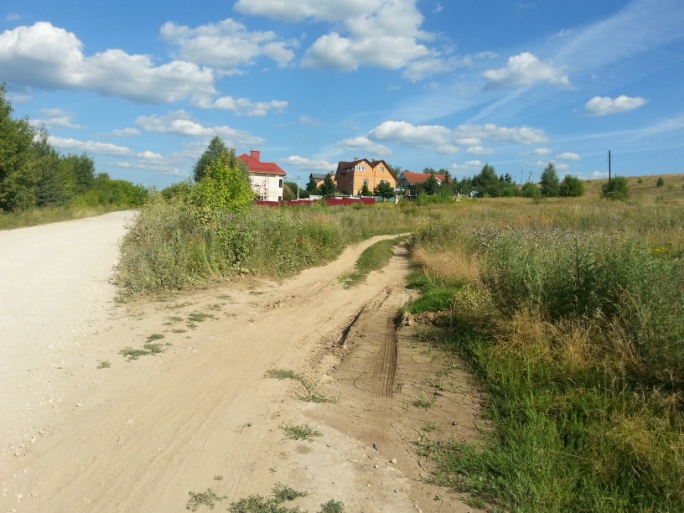 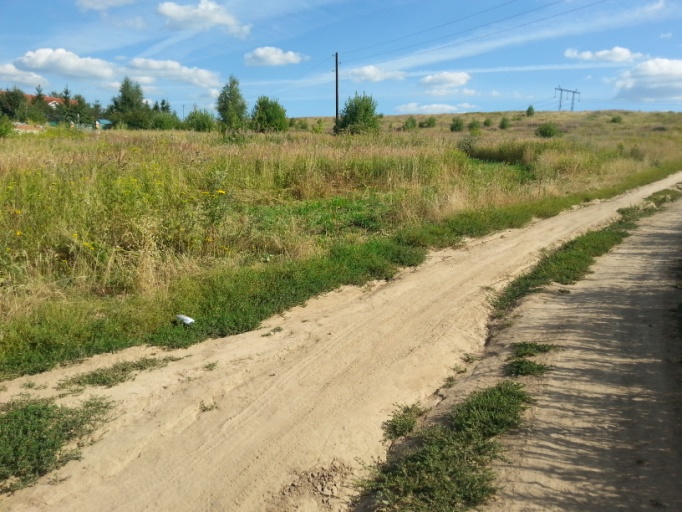 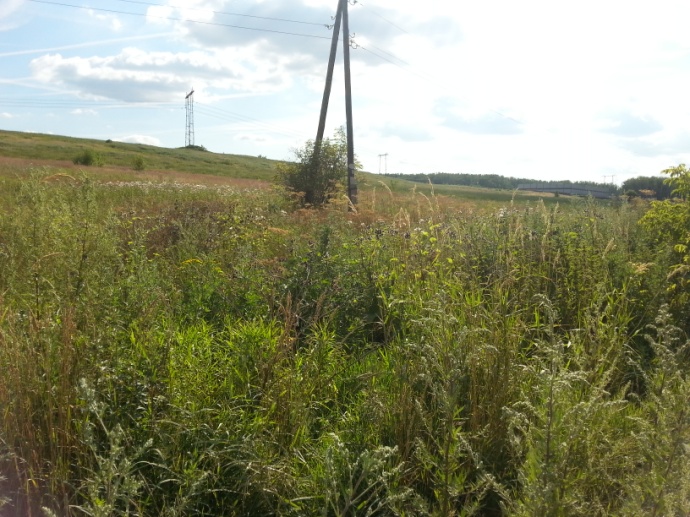 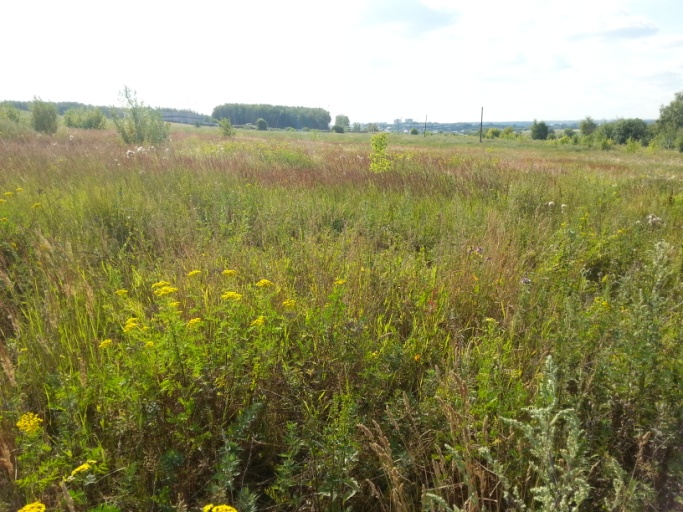 _____________________________________________________________________________             (подпись)                                                                 (Ф.И.О.)